Ai genitori dell’alunna/o________________________Oggetto: Uscita per attività di PCTO –  Progetto:  (nome del progetto)Il/la sottoscritt_  ____________________________padre/madre dell’alunna/o ________________frequentante la classe ___________  del LICEO __________________   dell’IIS Croce Aleramo 						dichiaradi essere a conoscenza che la figlia/o_______________________________________________  i giorni __________ dalle ore ___________, si recherà   presso la sede di ________in via ____________________________.(Breve informazione sul progetto)Al termine dell’attività l’alunna/o  farà ritorno direttamente a casa con mezzi propri.Roma, _________________									Firma dei genitori								___________________________________								____________________________________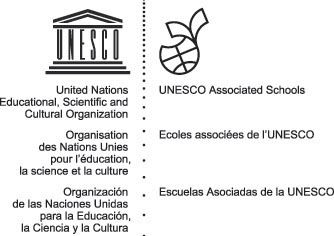 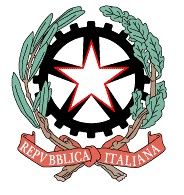 MINISTERO DELL’ISTRUZIONEUfficio Scolastico Regionale per il Lazio I.I.S.“CROCE-ALERAMO”LICEO SCIENTIFICO, LINGUISTICO, SPORTIVOSERVIZI SOCIO-SANITARI E CORSI PER GLI ADULTI, TECNICO ECONOMICOCentrale (licei e corso serale):Viale Battista Bardanzellu, 7 – 00155  RomaTecnico economico – Liceo Linguistico: Via Sommovigo, 40Servizi Socio-Sanitari: Via G. Capellini, 11 Tel. +39 06 121122925 – C.F. 97846620587 – Codice Univoco Fatturazione UFIMK8RMIS113003@istruzione.it  –  RMIS113003@pec.istruzione.it  –   http://www.crocealeramo.edu.it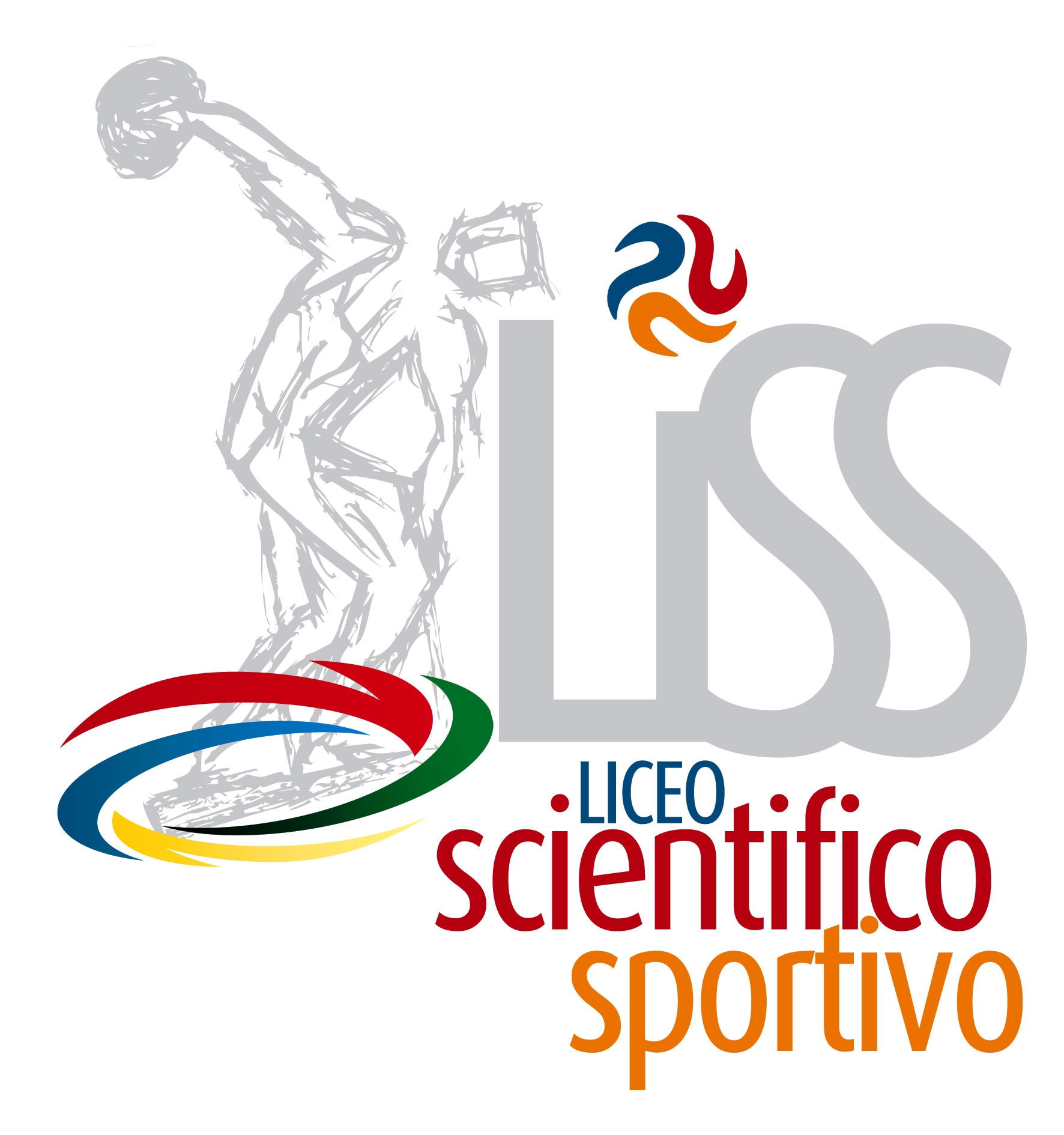 